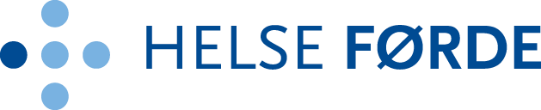 Ernæringsstrategi 2020-2025
Samandrag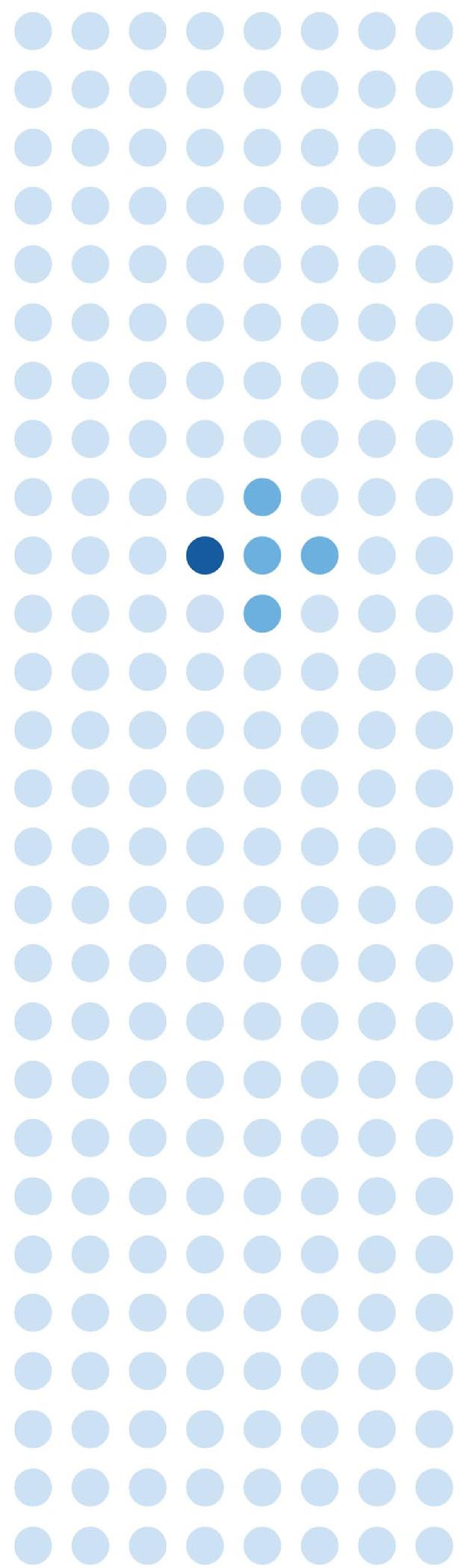 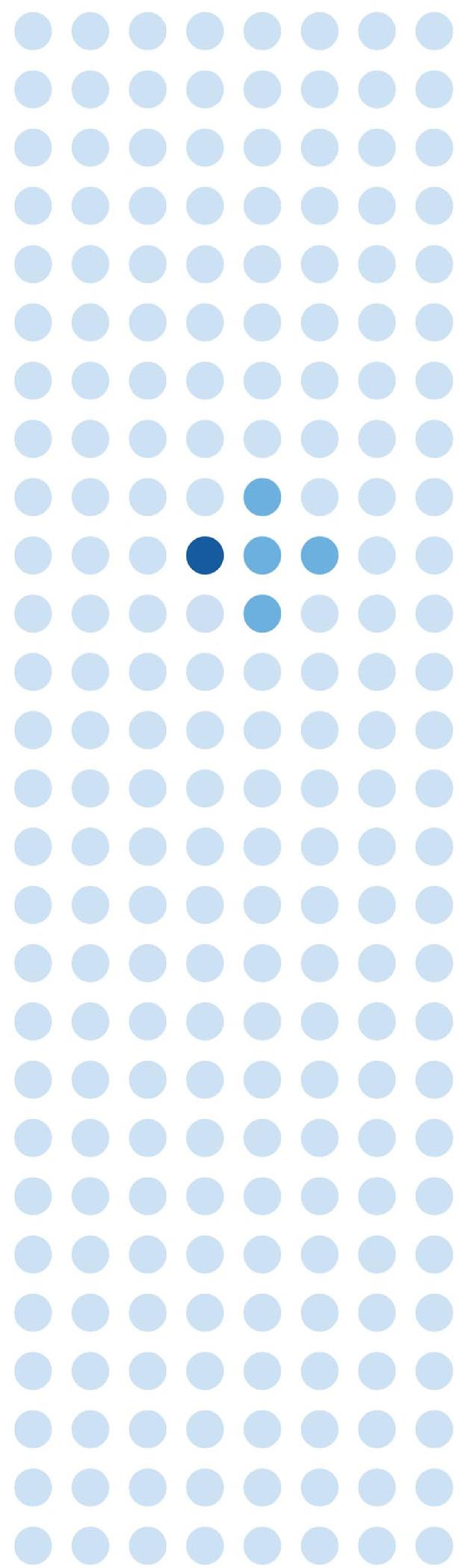 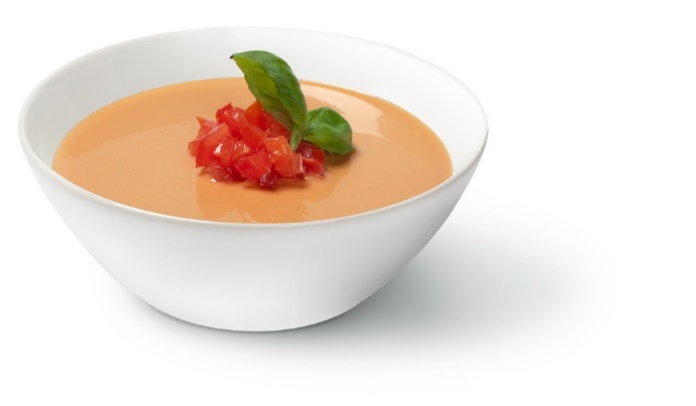 Vi skal fremje helse, meistring og livskvalitet SamandragEit meir strukturert og målretta arbeid med ernæringsbehandling i Helse Førde vil gje medisinske, samfunnsmessige og økonomiske gevinstar. Det skal være samsvar mellom pasientane sine behov og Helse Førde sin kompetanse, ressursar og kapasitet innan matservice, matomsorg, pleie- og ernæringsbehandling. Denne strategien erkjenner at ernæring har stor verdi i pasientbehandlinga.Ernæringspraksisen i Helse Førde skal følgje nasjonale tilrådingar Ernæring er ein integrert del av behandlingsopplegget for den enkelte pasient. Planlegging og administrasjon av ernæringsbehandling skal få tydelege ansvarslinjer Det skal tilførast meir kunnskap og auka samarbeid innan ernæring på tvers av avdelingar Overføring av pasientar mellom omsorgsnivå skal dokumenterast betreAuke tilgang på kliniske ernæringsfysiologiErnæring er viktig for pasienttryggleiken. I 2015 vart ernæring nytt innsatsområde i det nasjonale pasienttryggleiksprogrammet «I trygge hender 24-7». Tiltakspakken for sjukehus er samansett av fire tiltak: RisikovurderingIndividuell kartleggingGi tilstrekkeleg ernæring/ernæringsplanSikre overføring av informasjonSystematisk kartlegging av ernæringsrisiko etter nasjonale retningslinjer er beste praksis for å etablere varige strukturar i arbeidet med å førebygge og behandle sjukdomsrelatert underernæring. Eit viktig innsatsområde ved alle sengepostar i Helse Førde blir å utarbeide og innføre faste rutinar for både kartlegging og oppfølging av pasientar.Organisering og ansvarsfordelingMat og ernæringsarbeid på sjukehus kan delast inn i tre område. Det er flytande overgangar mellom dei tre områda:Mattilbod og service (innkjøp, menyplanlegging, produksjon, distribusjon og servering), Matomsorg og pleie (vurdering av ernæringsstatus, tilrettelegging og tiltak) Medisinsk ernæringsbehandling (individuell behandling basert på pasient sitt særskilde behov). 
Hovudmål og delmålFor å gjere tydelegare kva for oppgåver, roller og ansvar som høyrer til mat og ernæringsarbeidet, er det i ernæringsstrategien sett opp mål og delmål. Det er i alt tolv delmål som speglar dei fire lovpålagte hovudoppgåvene til sjukehuset. Delmåla tek utgangspunkt i Helse Bergen sin 12 pkt. ernæringsstrategi for spesialisthelsetenesta.Overordna styring av ernæringsarbeidetHelsestyresmaktene tilrår sjukehus å ha eit rådgivande organ innan ernæringsarbeidet2. Helse Førde skal etablere eit ernæringsutval og eit ernærings-nettverk på avdelings- og sengepostnivå. Ansvar og oppgåvefordelinga for ernæringsarbeidet skal definerast, konkretiserast og tydeleggjerast i tråd med gjeldande tilrådingar. Det skal bli tydeleg kva for avdeling og faggruppe som har ansvaret for ernæringsarbeidet og ernærings-behandlinga gjennom heile pasientgangen. 
Leiarar har ei viktig rolle i gjennomføring av strategiarbeidet. Leiarane har ansvar for å sikre at mat- og ernæringsarbeidet vert inkludert og organisert i det daglege arbeidet, og at rutinar, prosedyrar og ansvarsfordeling er vareteke. 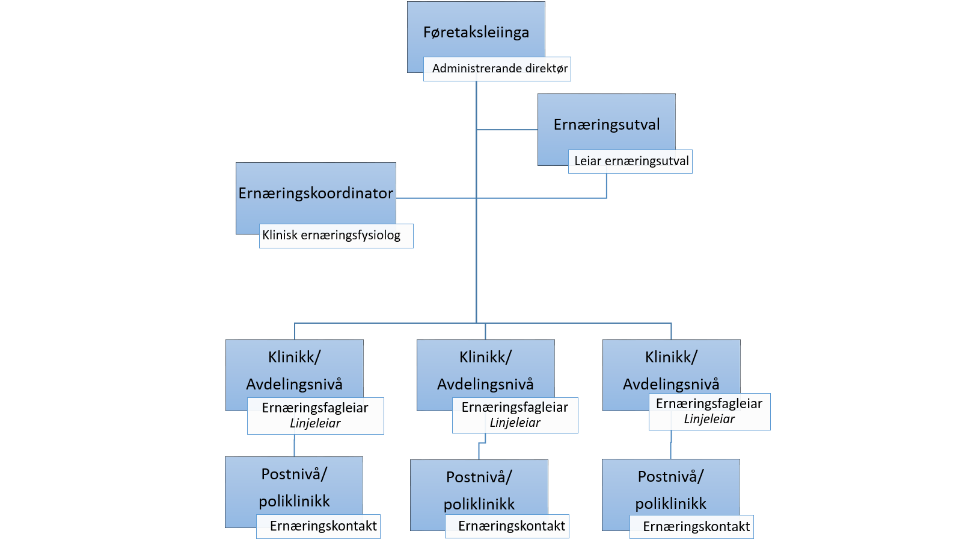 Helse Førde sin ernæringspraksis Ernæringskartlegging skal som rutine innførast ved alle avdelingar, inkludert psykisk helsevernErnæringskartlegging skal som rutine innførast for aktuelle polikliniske pasientgrupperDet skal utarbeidast overordna ernæringsprosedyrar Det skal utarbeidast rutine for systematisk oppfølging av ernæringsindikatorarDet skal etablerast rutine for tverrfagleg samhandling innanfor ernæringsarbeidet ved sjukehuset Det skal utarbeidast rutine for ansvarsfordeling for ernæringsarbeidet ved avdelingane Det skal utarbeidast rutine over aktuelle polikliniske pasientgrupper som skal kartleggjast for ernæringsmessig risikoDet skal utarbeidast og etablerast rutinebeskrivingar for samhandling med kommunaneDet skal etablerast eit tverrfagleg ernæringsteam for barn med ernæringsvanskar 
HovudmålKvalitetssikra ernæringsarbeid skal integrerast i behandlingstilbodet i heile føretaket for å betre ernæringsstatus til pasientar som er feil – eller underernært eller som er i ernæringsmessig risiko.HovudmålKvalitetssikra ernæringsarbeid skal integrerast i behandlingstilbodet i heile føretaket for å betre ernæringsstatus til pasientar som er feil – eller underernært eller som er i ernæringsmessig risiko.HovudmålKvalitetssikra ernæringsarbeid skal integrerast i behandlingstilbodet i heile føretaket for å betre ernæringsstatus til pasientar som er feil – eller underernært eller som er i ernæringsmessig risiko.HovudmålKvalitetssikra ernæringsarbeid skal integrerast i behandlingstilbodet i heile føretaket for å betre ernæringsstatus til pasientar som er feil – eller underernært eller som er i ernæringsmessig risiko.DelmålMattilbod og service Matomsorg og pleieErnæringsbehandlingPasientomsorgPasientar skal få eit velsmakande, trygt og appetittvekkande mattilbod, som oppfyller ernæringsmessige kvalitetskravPasientar skal få individuelt tilpassa kost og serverast måltidet i eit tilrettelagt og innbydande matmiljø Alle pasientar blir individuelt kartlagde og risikovurdert for å avdekke behov for ernærings-behandling og oppfølging Opplæring av pasientar og pårørandeSjukehuset skal ha eit mattilbod som speglar kostanbefalingar og ernæringsbehandling gitt pasientar og pårørande Kost servert på sjukehuset, samt rammer for måltid og matmiljø skal ha ein positiv læringseffekt for pasientar og pårørande Pasient/pårørande skal i størst mogleg grad vere informert og involvert i eiga ernærings-behandling Utdanning og opplæring av personellTilsette som jobbar med mattilbodet skal ha riktig kompetanse for å vareta eit trygt og ernæringsmessig fullgodt kosthold til pasientane, og kunne rettleie om dette Personell skal få opplæring i og ha kompetanse om korleis legge til rette for at pasientane får eit individuelt tilpassa kosthald i eit tilrettelagt matmiljø, og kunne rettleie om dette Helsepersonell skal få opplæring i/ ha kompetanse om å avdekke, initiere og følgje opp ernæringsbehandling, og kunne rettleie om dette Forsking og utviklingSjukehuset skal bidra til å utvikle løysningar og rutinar som forenklar, forbetrar og fornyar mattilbod og service Sjukehuset skal bidra til forsking og utvikling, samt ta i bruk løysningar og rutinar som forenklar og forbetrar matomsorg Sjukehuset skal bidra til forsking og utvikling, samt ta i bruk og evaluere løysningar som forenklar og forbetrar ernæringsbehandling 